In te vullen door de griffier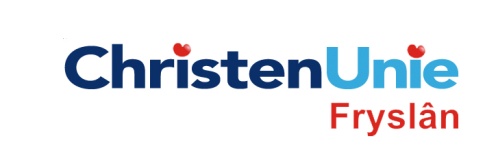 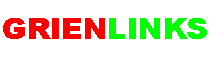 motie nr.paraafAgendapuntMOTIE, ex artikel 29 Reglement van ordeStatenvergadering28 november 2012Agendapunt7-02B Startnotitie Alternatief Investeringsplan niet doorgaan spoorlijn HDGDe Staten, in vergadering bijeen op 28 november 2012gehoord hebbende de beraadslaging;constaterende dat- De startnotitie Alternatief Investeringsplan HDG randvoorwaarden geeft voor het opstellen van het investeringsplan. - Vormen van innovatief Openbaar Vervoer ten gunste van de bereikbaarheid passen binnen de oorspronkelijke doelstelling van het RSP-pakket, maar dat daarvoor geen kaders en/of voorstellen zijn geformuleerd in de startnotitie.overwegende dat-  Er in het land diverse interessante ontwikkelingen zijn op het gebied van innovatief Openbaar Vervoer.verzoeken het college van Gedeputeerde Staten / spreken haar mening uit- Duurzaam innovatief openbaar vervoer mee te nemen als randvoorwaarde bij het opstellen van het investeringsplan.en gaan over tot de orde van de dagIndiener(s)(fractie / naam / handtekening)ChristenUnie, Anja HagaGrienLinks, Retze van der Honing